Duntes iela 22, K-5, Rīga, LV-1005, tālr. 67501590, fakss 67501591, e-pasts pasts@spkc.gov.lv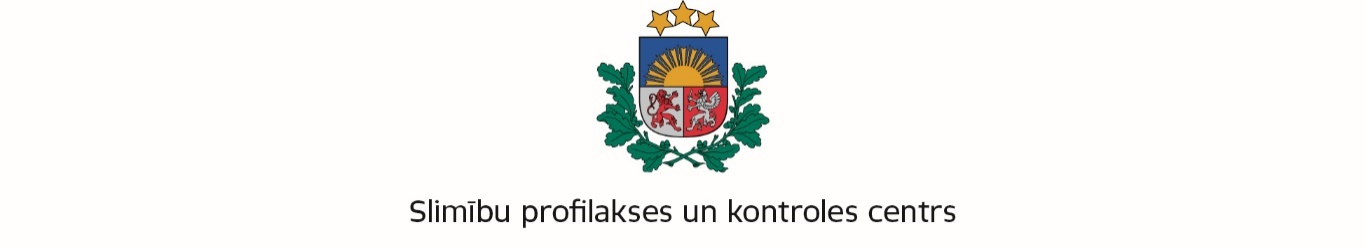 Rīgā Par gripas epidēmijas sākumuSlimību profilakses un kontroles centrs (turpmāk – Centrs) saskaņā ar Ministru kabineta 2006. gada 21. novembra noteikumu Nr. 948 „Noteikumi par gripas pretepidēmijas pasākumiem” (turpmāk – Noteikumi) 8.1 punktu paziņo par gripas epidēmijas sākumu no 2022. gada 8. decembra un ievieto šo informāciju Centra tīmekļa vietnē. Noteikumi nosaka, ka Slimību profilakses un kontroles centrs, pamatojoties uz gripas monitoringa datiem, savā tīmekļa vietnē paziņo par gripas epidēmijas sākumu valstī, ja vismaz vienā no gripas monitoringā iesaistītajām teritorijām pacientu skaits, kuriem ir gripa vai pamatotas aizdomas par inficēšanos ar gripu un kuri vērsušies pēc medicīniskās palīdzības, nedēļas laikā pārsniedz 100 pacientu uz 100 000 iedzīvotāju, un gripas epidēmijas beigām valstī, ja vismaz divu nedēļu laikā nevienā no gripas monitoringā iesaistītajām teritorijām šis rādītājs nepārsniedz 100 pacientu uz 100 000 iedzīvotāju.2022. gada 48. nedēļā (28.11.– 4.12.) Rīgā un Jūrmalā minētais rādītājs pārsniedzis 100 gadījumus uz 100 000 iedzīvotājiem: Rīgā 144,2 gadījumi uz 100 000 iedzīvotājiem un Jūrmalā 125,9 gadījumi uz 100 000 iedzīvotājiem. Par gripas gadījumiem informēja arī Jelgavas ambulatorās ārstniecības iestādes, kuras piedalās gripas un citu elpceļu infekciju monitoringā.Aktuālā informācija par epidemioloģisko situāciju Latvijā un citur pasaulē, kā arī ieteikumi gripas profilaksei pieejami SPKC mājas lapā.Direktore	Iveta GavareKalašņikova 62102803kate.kalasnikova@spkc.gov.lvDatums skatāms laika zīmogā. Nr. 1-8.2/2022/1672Veselības ministrijae-adreseNacionālais veselības dienests e-adrese Neatliekamās medicīniskās palīdzības dienestsE-adreseVeselības inspekcijae-adrese